Положение о проведении МЕЖРЕГИОНАЛЬНОЙ ВЫСТАВКИ-КОНКУРСА СТУДЕНЧЕСКИХ ПЛАКАТОВ «ГЕРОЙ ДНЯ»Выставка плаката направлена на визуальное воплощение современной реальности глазами молодого поколения. Участниками выставки-конкурса являются студенты высших и средне-специальных учебных заведений.  Выставка-конкурс будет состоять из 200 плакатов, отобранных к участию выставочным комитетом. Тема выставки-конкурса – «Герой дня», и она обширна. Это и военнослужащие участвующие в СВО, и врачи, борющиеся с covid, и учителя, отдающие немало сил для воспитания подрастающего поколения. Принять участие в мероприятии межрегионального уровня, на профессиональной площадке – в выставочном зале Дома художника – огромный престиж для студентов и молодых художников и дизайнеров.1. Общие положенияНастоящее Положение определяет порядок организации и проведения Межрегиональной выставки-конкурса студенческих плакатов «Герой дня» (далее – Конкурс).Организатором Конкурса является Омское региональное отделение ВТОО «Союз художников России», проект реализуется с использованием гранта, предоставленного ООГО «Российский фонд культуры» в рамках федерального проекта «Творческие люди» национального проекта «Культура».Цели Конкурса:- Выявление, поощрение и продвижение талантливых авторов путем организации конкурсных и выставочных мероприятий, демонстрирующих лучшие произведения в области графического дизайна. - Формирование интересов молодежи к социально-культурной направленности творчества, что является значимым воспитательным фактором для студенчества в системе образования. - Привлечение внимания молодого поколения к культурной и общественной жизни региона и страны, к насущным социальным проблемам сегодняшнего дня. - Патриотическое воспитание подрастающего поколения.1.4    Задачи Конкурса:- Обеспечение информационного продвижения проекта. - Формирование контента визуальной части проекта. Организация событийных мероприятий. - Привлечение экспертов сообщества профессиональных дизайнеров и художников для участия в проекте. Установление профессиональных контактов между дизайнерами различных регионов. - Обеспечение выявления и поддержку молодых талантов в сфере графического дизайна. Раскрытие творческого потенциала студенческой молодёжи. Формирование практических навыков дизайнерской деятельности в конкурсных условиях. - Популяризация творчества молодых дизайнеров, художественного и дизайнерского образования через издательский пакет.1.5 К участию в Конкурсе допускаются студенты высших и средних учебных заведений Российской Федерации и иностранные граждане, предоставившие свои работы и документы в соответствии с условиями конкурса. 1.6    Возраст участников не ограничен.Участие в выставке-конкурсе – бесплатное.Организационно-методическое обеспечение конкурса2.1  Для организации проведения Конкурса создается организационный комитет (далее Оргкомитет) из представителей Омского государственного технического университета, членов ВТОО «Союз художников России». Состав оргкомитета утверждается Председателем Оргкомитета.2.2 Для отбора конкурсных работ создается выставочный комитет (далее выставком) из представителей Омского государственного технического университета, Балтийского федерального университета им. И. Канта, членов ОРО ВТОО «Союз художников России», членов ОРО ОО «Союз дизайнеров России».2.2 Для подведения итогов Конкурса формируется жюри из представителей Омского государственного технического университета, Балтийского федерального университета им. И. Канта, членов ОРО ВТОО «Союз художников России», членов ОРО ОО «Союз дизайнеров России». Решение Жюри окончательно, пересмотру и обжалованию не подлежит.3. Порядок организации и условия проведения Конкурса3.1    Конкурс проводится в четыре этапа.1 этап: отправка работ и заявок на E-mail Конкурса: geroi_dnya@list.ru со дня публикации положения до 31.08.2023г.2 этап: работа выставкома: 01.09.2023- 15.09.2023 3 этап: работа жюри и подведение итогов конкурса: 16.09.2023-20.09.20234 этап: размещение информации об участниках выставки на сайте https://www.omch.ru/, на странице Вконтакте https://vk.com/public220096344 (@Межрегиональная студенческая выставка Герой дня)3.2.	Для участия в конкурсе и выставке необходимо высылать свои работы самостоятельно на E-mail Конкурса: geroi_dnya@list.ru в сроки, указанные в информационном письме. К каждой конкурсной работе должна быть приложена заявка установленного образца (Приложение), которая заполняется в Word. 3.3.	Подача работы на участие в Конкурсе означает согласие авторов и законных представителей с условиями конкурса. 3.4.	Работы должны соответствовать положению Конкурса, теме выставки, иметь высокий художественный уровень и качество выполнения. 3.5.	Каждая работа и заявка к ней высылаются отдельным письмом. Групповые заявки и архивы с работами не принимаются.3.6.	Работы на Конкурс принимаются в электронном варианте: TIFF, RGB, 300 dpi, размер 1417*1984 px (50*70 см). Название файла работы должно соответствовать названию работы. На работе не должно быть фамилии имени автора и названия вуза.3.7.	Оргкомитет вправе не допускать к Конкурсу работы низкого качества, с нарушениями изложенных выше условий и требований и не соответствующие тематике Конкурса. По принятым решениям организационный комитет комментарии не предоставляет.4. Награждение выставки-конкурса «Герой дня»- Победители награждаются дипломами I, II и III степеней; - Все участники получают возможность размещения информации о конкурсной работе в печатном каталоге выставки-конкурса, на сайтах организаторов и партнёров проекта в информационно-телекоммуникационной сети «Интернет»;- Принимают участие в экспозиционно-выставочном мероприятии выставки-конкурса.ПриложениеИдентификационный код(присваивается Оргкомитетом)Межрегиональная выставка-конкурс студенческих плакатов «Герой дня»27 сентября – 15 октября 2023Информация о проекте и участнике: Ф.И.О. автора (полностью)_______________________________________________Домашний адрес (с индексом)____________________________________________Тел/факс моб.:__________________________________________________________Адрес электронной почты (e-mail)__________________________________________Название проекта_________________________________________________________Ф. И. О. руководителя проекта (полностью)__________________________________Информация об авторе (место учёбы, курс)__________________________________Автор__________________________________________________________________(подпись)УТВЕРЖДАЮ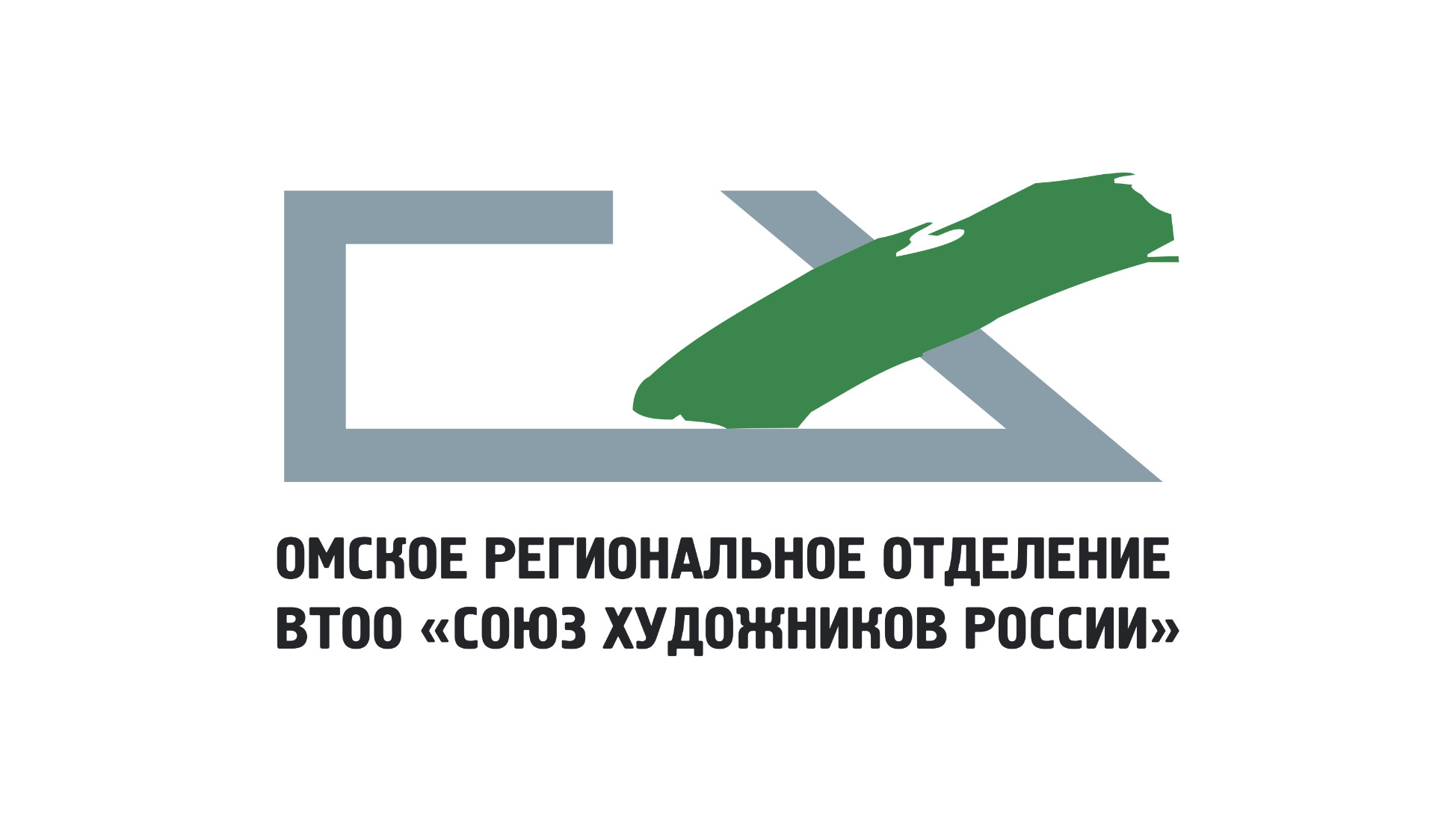 Председатель ОРО ВТОО «Союз художников России»__________А.Н. Машанов«___»_______________2023 г.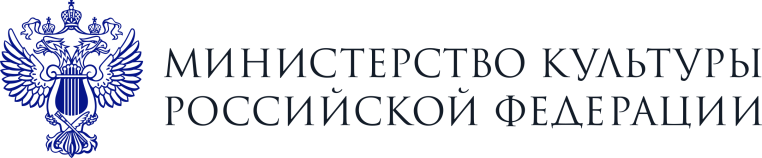 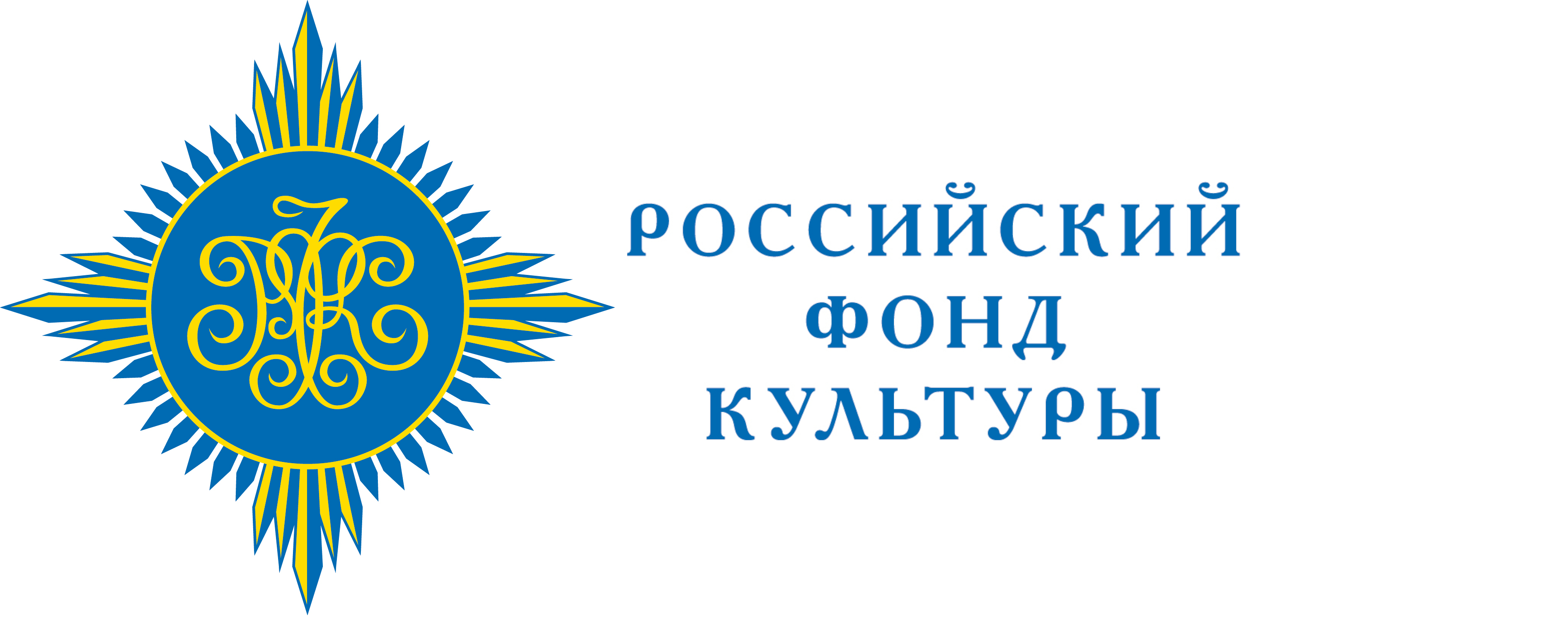 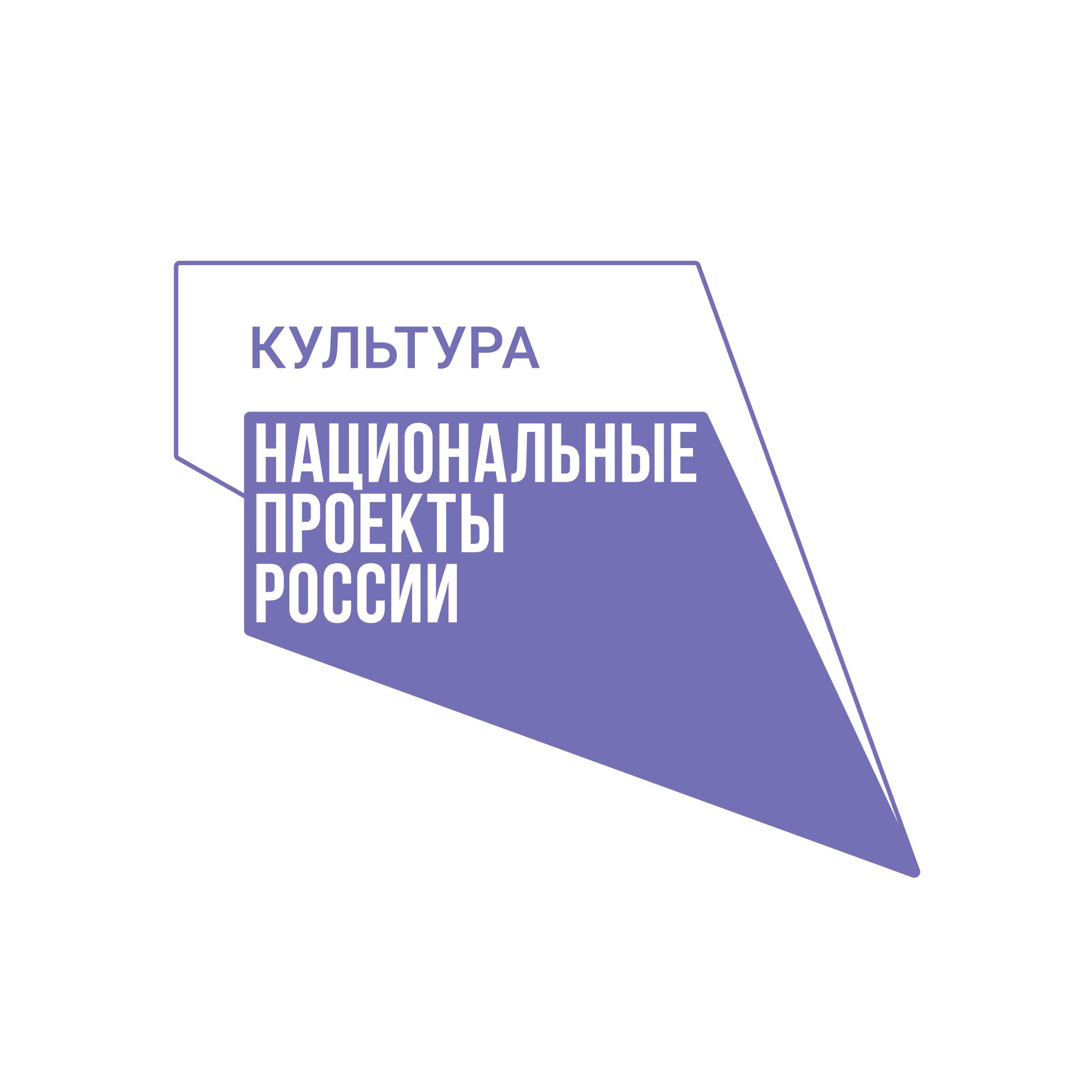 ПРОЕКТ РЕАЛИЗУЕТСЯ С ИСПОЛЬЗОВАНИЕМ ГРАНТА, ПРЕДОСТАВЛЕННОГО ООГО «РОССИЙСКИЙ ФОНД КУЛЬТУРЫ» 
В РАМКАХ ФЕДЕРАЛЬНОГО ПРОЕКТА «ТВОРЧЕСКИЕ ЛЮДИ» НАЦИОНАЛЬНОГО ПРОЕКТА «КУЛЬТУРА»